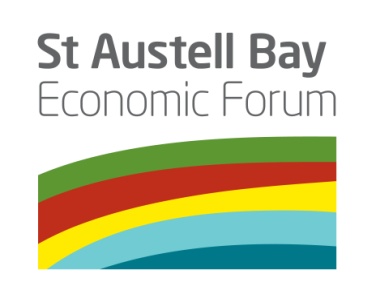 Project Team Meeting  					25th February 2015PresentPresentJames StaughtonJames StaughtonSt Austell Brewery (Chair)Malcolm BrownMalcolm BrownSt Austell Town CouncilTom FrenchTom FrenchCornwall Council – St Austell BayDave HaltonDave HaltonChamber of CommerceAbid HussainCornwall CollegeCornwall CollegeJohn KnellerJohn KnellerMarket HousePeter MoodyPeter MoodySt Austell Printing CompanyIan ChalmersIan ChalmersPhillips FrithDick ColeDick ColeLAG/ Cornwall Council – St EnoderDoug ScraftonCornwall Council – Par/ St Blazey Gate; Par Bay Big LocalCornwall Council – Par/ St Blazey Gate; Par Bay Big LocalJackie SwainJackie SwainCEGHelen NicholsonSt Austell and Mevagissey Community Network Manager, Cornwall CouncilSt Austell and Mevagissey Community Network Manager, Cornwall CouncilApologiesApologiesApologiesFred JacksonFred JacksonSt Blazey Town TeamChris WittSt Austell BIDSt Austell BIDDan JamesEden ProjectEden ProjectMartin EddyChina Clay, St Blazey/Par/Fowey Community Network Manager, Cornwall CouncilChina Clay, St Blazey/Par/Fowey Community Network Manager, Cornwall CouncilJohn HodkinJohn HodkinIMERYS/ Eco-bosAction1.Notes of the last meetingJS wrote to Andrew Kerr and Chris Pomfret about the A30 link. Chris Pomfret has replied and agreed to raise it with Transport Board and for LEP staff to raise with CC. TF reported that Councillors have had a response that there is a feasibility study underway.JS met with Charlie Pollard (Ratcliffe) about the Ceramico event.Wheal Martyn still needs to be added to the project list.HN2.Project List - UpdateTraffic improvements on A390 is the only traffic scheme with funding in St Austell. There are some other proposals but none have funding at present.West Carclaze – Town Council has objected to the current planning application. Cornwall Council is the applicant. There are concerns that the project no longer has eco-credentials which is what will be attractive.ESAM – reports have been received that this has been put on hold which is a concern. An update is needed.St Austell Town Heritage Initiative – the bid from St Austell was un-successful for three main reasons: (i) lack of geo focus (ii) no commitment from CC for money (iii) project costs were high. A revised project could be submitted this year. SABEF could lobby to about CC funding next time. Old Vicarage Place – preplanning discussions are underway but there is no idea of a timetable at present. Planning policy supports town centre policies first and there may be a case for delaying Trewhiddle. The delays to the Local Plan are frustrating and it is important that development is planned. This could be put to prospective MPs at the Chamber hustingsCouncil offices – Bodmin council offices are nearly built. Staff from Sedgemoor are moving into Penwinnick Road. Some staff will be moving to Bodmin. No other moves are planned. Sedgemoor should be added to the project list.Wainhomes Porthpean Road Phase 2 – planning appeal was up held and will go ahead.Crinnis beach development – planning permission has been granted. Awaiting a bat licence from Natural England. The Collesium should be removed in March. Enterprise Zone – Fred Jackson and Tom French are going to meet Newquay airport Enterprise Zone.Mussel Farm – new one is being proposed under Gribben Head Treliver Minerals – permissions are being sought to investigate tin mining in St Austell Bay. A presentation is planned for the Chamber.  Treliver are also looking inland around St Columb. Mining operations could be a threat to leisure use in the Bay. Indian Queens industrial estate – planning application has been submitted.Economic Investment Plan updateCDC have started work on this plan and the first Phase is to review the project list and then assess projects for eligibility for public funding and deliverability.HNHN3.Update on SABEF website£6000 has been pledged so far. No public sector approaches have been made so far. The requests have been sent to SABEF, Chamber and BID with a deadline of end of March. JS will chase if necessary. JS has asked some people to head up the sub groups. P Moody is heading up this sub group if it goes ahead and the members are: Jackie S, Malcolm B, Doug S, Abid H, Dave H and P Moody. PM is going to a chamber meeting to explain the idea further.JS4.Update on Greening ProjectTom F is leading this group. TF wants to work with St Austell in Bloom and the group have agreed to be part of the group. Jane Knight (Eden) and Chris Crowther (Hay) are also involved. First meeting is taking place in March which will focus on next year. Town Council may take on the parks and other greenspace in the town and this is an opportunity. The town council should be encouraged to be ambitious. A representative from gardens near St Austell – e.g. Pine Lodge or Heligan was supported.5.Update on CeramicoPositive feedback on the day but it is a starting point to work from. There may have been a lost opportunity to promote the ceramicists input. JS will meet with Paul Jackson about this. The aim to broaden the project to outlying areas maybe better. Ceramico sub group members are: James S, Chris W, Dick C, Dan J, John K, John H, Paul Jackson, Jane Knight (Eden),  Roger Preston (Wheal Martyn), Sue Hill (Eden), Tim Smit  (Eden), Barry Marshall Johnson. The next meeting is 3 March.JS6.Legal structureThe Articles of Association were circulated. Discussion points were:Amend 3.4 to remove reference to 3.5Quorum – two was proposed. It was agreedConflict of interest – it was proposed that this would be left to individuals judgement. This was agreed.DH asked what happened SABEF membership changed. The new representative would become the director.Should elected members be directors, or just advisors? It is important that this is a partnership of private and public sector.St Austell CIC offered to pay the fee of £36. Thanks were expressed.The Articles of Association were unanimously approved.SABEF should be included as a body to be consulted about S106. D Cole agreed to produce a briefing note about S106.DC7.Date of next meetings22 April at 9 am, 22 July at 9 am, 23 Sept at 9 am, 25 Nov at 9amPM suggested that the LEP is invited to a future meeting. It was agreed to invite the LEP to come along to a presentation of the CDC work. This should be completed in May.